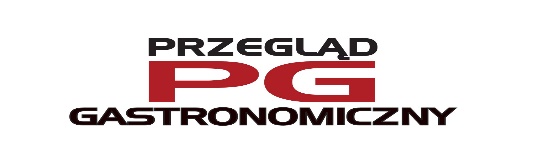 Redakcja „Przegląd Gastronomiczny”tel. 22 849-09-78e-mail: pg@przeglad-gastronomiczny.pl                  Plan wydawniczy czasopisma „Przegląd Gastronomiczny” na 2022 r.W przypadku zmiany terminów targów numery targowe mogą ulec zmianie.Wydanie „PG”Data dostarczeniagotowych reklamData dostarczeniamateriałów do artykułów i PRuNumer ukazuje się do:Styczeń-lutyNr 1-2/2204.02.2022 r.28.01.2022 r.25.02.2022 r.Marzec Nr 3/22 Numer wielkanocny07.03.2022 r.28.02.2022 r.28.03.2022 r.Kwiecień-majNr 4-5/22 naTargi EuroGastro20.04.2022 r.15.04.2022 r.11.05.2022 r.CzerwiecNr 6/2227.05.2022 r.20.05.2022 r.21.06.2022 r.Lipiec-sierpieńNr 7-8/22 11.07.2022 r.04.07.2022 r.02.08.2022 r.WrzesieńNr 9/22 naTargi POLAGRA,targi BIOEXPO,Kongres Szefów Kuchni05.09.2022 r.29.08.2022 r.22.09.2022 r.PaździernikNr 10/22 naTargi HoReCa12.10.2022 r.03.10.2022 r.28.10.2022 r.Listopad-grudzieńNr 11-12/22 Numer świąteczny18.11.2022 r.14.11.2022 r.05.12.2022 r.